遠賀町起業支援施設PIPIT（ピピット）利用申請書　　年 　月 　日次のとおり申請します。また、利用にあたっては利用規約を遵守します。※利用登録済みの方は、①および⑤～⑩をご記入ください。※⑩で参加料が有る方は、別途「参加料徴収イベント届出書」をご提出ください。※電子メールでの申請の場合、申請書に記入後PDF形式で添付送信してください。※複数の施設を利用する場合は、それぞれ申請してください。許可いたします。　　年　　月　　日参加料徴収イベント届出書　　年 　月 　日次のとおり届け出します。※⑨収支予算については、収入・支出の合計が主な項目を概算で記入してください。許可いたします。　　年　　月　　日①登録番号②利用申請者氏名代表者もしくは団体名をご記入ください。③利用申請者住所〒　　　　－　　　④利用者電話番号いずれかをご記入ください。自宅（　　　　　－　　　　　－　　　　　　　）携帯（　　　　　－　　　　　－　　　　　　　）⑤利用施設利用する施設を○で囲んでください。交流ラウンジ　　　　　　ちゃんこ部屋（託児場所）ミーティングルーム　その他（　　　　　　　　　　　　　　　　　　　　）　　⑥利用年月日平成　　年　　月　　日　　曜日⑦利用時間　　　：　　　～　　　：　　　　（　　　時間　）⑧利用人数　　　　　　人（大人　　　　人　子ども　　　　人）⑨利用目的⑩参加料の有無いずれかを○で囲んでください。　　　　有　　　無⑪施設からの情報提供いずれかを○で囲んでください。遠賀町起業支援施設からのセミナー等情報提供を　希望します。　　　希望しません。⑫情報提供先アドレス【お問い合わせ】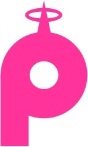 遠賀町起業支援施設ＰＩＰＩＴ（ピピット） TEL　093-293-2616　　FAX　093-293-8234①主催者②イベント名代表者もしくは団体名をご記入ください。代表者もしくは団体名をご記入ください。代表者もしくは団体名をご記入ください。代表者もしくは団体名をご記入ください。③主な対象者④イベント概要⑤利用施設利用する施設を○で囲んでください。交流ラウンジ　　　　　　ちゃんこ部屋（託児場所）ミーティングルーム　その他（　　　　　　　　　　　　　　　　　　　　）　　利用する施設を○で囲んでください。交流ラウンジ　　　　　　ちゃんこ部屋（託児場所）ミーティングルーム　その他（　　　　　　　　　　　　　　　　　　　　）　　利用する施設を○で囲んでください。交流ラウンジ　　　　　　ちゃんこ部屋（託児場所）ミーティングルーム　その他（　　　　　　　　　　　　　　　　　　　　）　　利用する施設を○で囲んでください。交流ラウンジ　　　　　　ちゃんこ部屋（託児場所）ミーティングルーム　その他（　　　　　　　　　　　　　　　　　　　　）　　⑥利用年月日平成　　年　　月　　日　　曜日平成　　年　　月　　日　　曜日平成　　年　　月　　日　　曜日平成　　年　　月　　日　　曜日⑦利用時間　　　：　　　　～　　　　：　　　　（　　　時間　）　　　：　　　　～　　　　：　　　　（　　　時間　）　　　：　　　　～　　　　：　　　　（　　　時間　）　　　：　　　　～　　　　：　　　　（　　　時間　）⑧参加料　　　　　　　　円/　　　　あたり　　　　　　　　円/　　　　あたり　　　　　　　　円/　　　　あたり　　　　　　　　円/　　　　あたり⑨収支予算（営利目的でないことを確認するものです。）主な収入額主な収入額主な支出額主な支出額⑨収支予算（営利目的でないことを確認するものです。）参加料円円⑨収支予算（営利目的でないことを確認するものです。）円円⑨収支予算（営利目的でないことを確認するものです。）円円⑨収支予算（営利目的でないことを確認するものです。）その他円その他円⑨収支予算（営利目的でないことを確認するものです。）合計円合計円⑩施設からの情報発信いずれかを○で囲んでください。遠賀町起業支援施設からのセミナー等情報発信を　希望します。　　　希望しません。いずれかを○で囲んでください。遠賀町起業支援施設からのセミナー等情報発信を　希望します。　　　希望しません。いずれかを○で囲んでください。遠賀町起業支援施設からのセミナー等情報発信を　希望します。　　　希望しません。いずれかを○で囲んでください。遠賀町起業支援施設からのセミナー等情報発信を　希望します。　　　希望しません。【お問い合わせ】遠賀町起業支援施設ＰＩＰＩＴ（ピピット） TEL　093-293-2616　　FAX　093-293-8234